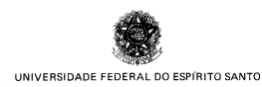 Dados do ViajanteDados da ViagemDescrição das AtividadesComprovantes: Vitória, ____ de ______ de 20___._____________________________________Assinatura do viajanteDespacho: Ao Diretor do Centro de Educação Física e Desportos,  declaro que as informações prestadas são verdadeiras. __________________________________Assinatura do Coordenador de Curso ou Professor Responsável/ Professor OrientadorRelatório de ViagemAnexar o Relatório de viagem e demais comprovantes ao processo de Ajuda de Custo e encaminhar a Secretaria Geral do Centro Tecnológico.   Após aprovada a prestação de contas o documento será devolvido para arquivo.NOMEMATRÍCULACURSOTELEFONEORIGEMDATA DE SAÍDADESTINODATA DE CHEGADA(  ) Certificado ou Declaração de participação no evento (  ) Bilhetes ou Check-in de embarque(  ) Comprovante de outras despesas: nota fiscal de hotel, alimentação, taxi  etc.